Карта партнёра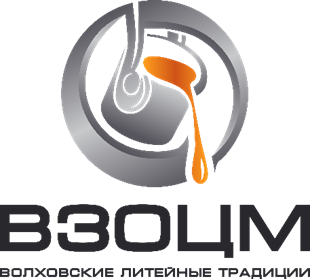 ООО «Волховский Завод по Обработке   Цветных Металлов»ИНН 4702020598187406, Ленинградская область, Волховский район, г. Волхов, проспект Кировский, д. 3+7 (81363)6-19-29, www.vzocm.ru, info@vzocm.ru1Полное наименование предприятияОбщество с ограниченной ответственностью «Волховский завод по обработке цветных металлов»2Сокращенное наименование предприятияООО «ВЗОЦМ»3ИНН / КПП4702020598 / 4702010014ОГРН11947040215665ОКВЭД24.54, 41.20, 71.12, 46.69, 24.10, 52.10, 46.90, 25.99, 24.52, 24.45, 24.446Юридический адрес187406, Ленинградская область, Волховский район, г. Волхов, проспект Кировский, д. 3, литер Б2, офис 37Почтовый адрес187406, Ленинградская область, Волховский район, г. Волхов, проспект Кировский, д. 38Фактический адрес187406, Ленинградская область, Волховский район, г. Волхов, проспект Кировский, д. 39Наименование БанкаДополнительный офис «Василеостровский» Филиала ОПЕРУ Банка ВТБ (ПАО) в г. Санкт-Петербурге10БИК04403070411Корреспондентский счет3010181020000000070412Расчетный счет4070281031581000013113Контактные телефоны+7 (81363)6-19-29, 8(81363)619-18, 8(81363)619-2014E-mailinfo@vzocm.ru15Генеральный директорДмитрий Наильевич Садыков